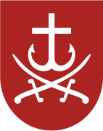 ДО ВМРКОМУНАЛЬНИЙ ЗАКЛАД«ВІННИЦЬКИЙ ЛІЦЕЙ № 27»(КЗ «ВЛ № 27»)вул. Левка Лук’яненка, 42, м. Вінниця, Вінницький район, Вінницька область, 21011тел. (0432) 27 36 26,   е-mail: sch27@galaxy.vn.ua, web: https://sch27.edu.vn.ua/
 Код ЄДРПОУ 26235522ВИТЯГ З ПРОТОКОЛУ  № 7ЗАСІДАННЯ  ПЕДАГОГІЧНОЇ  РАДИ КОМУНАЛЬНОГО ЗАКЛАДУ  «ВІННИЦЬКИЙ ЛІЦЕЙ № 27»від  26 березня 2024 року                                                                  м. ВінницяГолова засідання – Терновой О.А.Секретар – Козловська В.В.Присутні – 109 (додаток 1)Порядок денний:Про затвердження переліку підручників та посібників для 11 класу комунального закладу «Вінницький ліцей № 27» на 2024-2025 навчальний рік, що видаватимуться за кошти державного бюджету в 2024 році.ІІІ. СЛУХАЛИ:Терновой О. А., директор ліцею, повідомив, що конкурсний відбір  підручників (крім електронних) для здобувачів повної загальної середньої освіти і педагогічних працівників у 2023-2024 роках (11 клас) здійснюється з метою забезпечення здобувачів загальної середньої освіти і педагогічних працівників новим поколінням підручників з навчальних предметів та інтегрованих курсів згідно з переліком, який затверджений наказом Міністерства освіти і науки України від 02 жовтня 2023 року № 1185 (зі змінами) та від 05 лютого 2024 року № 123. Відповідно до Порядку проведення конкурсного відбору підручників
(крім електронних) та посібників для здобувачів повної загальної середньої
освіти і педагогічних працівників, затвердженого наказом Міністерства освіти
і науки України від 21 вересня 2021 року № 1001 (зі змінами), зареєстрованим
у Міністерстві юстиції України 11 листопада 2021 року за № 1483/37105 (далі –
Порядок), на виконання наказів Міністерства освіти і науки України
від 02 жовтня 2023 року № 1185 «Про проведення конкурсного відбору
підручників (крім електронних) для здобувачів повної загальної середньої
освіти і педагогічних працівників у 2023-2024 роках (11 клас)» (зі змінами,
внесеними наказом Міністерства освіти і науки України від 22 січня 2024 року
№ 72), від 05 лютого 2024 року № 123 «Про організацію повторного видання
підручників для 11 класу закладів загальної середньої освіти» та з метою
організації прозорого вибору закладами освіти підручників для 11 класу, що
можуть видаватися за кошти державного бюджету, на І етапі до проведення Конкурсу долучаються заклади загальної середньої освіти.ВИСТУПИЛИ:Іванічкіна Н.П., заступник директора з навчально-виховної роботи, ознайомила членів педагогічного колективу з метою і завданнями щодо вибору підручників. Вона зазначила, що електронні версії оригінал-макетів підручників, яким надано відповідний гриф МОН, розміщуються в Електронній бібліотеці Державної наукової установи «Інститут модернізації змісту освіти» (далі – ІМЗО) у вільному доступі за покликанням: lib.imzo.gov.ua.З переліку запропонованих підручників та посібників закладам загальної середньої освіти для 11 класу (Лист МОН від 26.02.2024 №1/3279-24) «Про забезпечення виконання наказів МОН від 02 жовтня 2023 року № 1185 (зі змінами) та від 05 лютого 2024 року № 123» учителями закладу  були обрані  підручники та посібники і схвалені на засіданнях методичних об’єднань.Українська  моваОсновний підручник (рівень стандарту):Авраменко О.М. Українська мова (рівень стандарту):  підруч. для 11 кл. закл. загальн. середн. освіти / Олександр Авраменко. — Київ : Грамота, 2023. — 208 с. : іл.Альтернативні підручники (рівень стандарту):Заболотний О., Заболотний В. Українська мова (рівень стандарту): підручник для 11 класу закладів загальної середньої освіти/ Заболотний О., Заболотний В.  – Київ, ТОВ «Генеза», 2024. – 240 с.Українська літератураОсновний підручник (рівень стандарту):Авраменко О.  Українська література (рівень стандарту): підручник для 11 класу закладів загальної середньої освіти/ Авраменко О. – Київ: Грамота, 2024. – 256 с.Альтернативні підручники (рівень стандарту):Фасоля А. Українська література (рівень стандарту): підручник для 11 класу закладів загальної середньої освіти/ Фасоля А., Яценко Т., Уліщенко В., Тименко В., Бійчук Г.  – Київ. «Оріон», 2024Слоньовська О.В.  Українська література (рівень стандарту): підручник для 11 класу закладів загальної середньої освіти/ Слоньовська О.В., Мафтин Н.В., Вівчарин Н.М.– К.: «Літера ЛТД», 2024.Основний підручник  (профільний рівень):Слоньовска О.Українська література (профільний рівень): підручник для 11 класу закладів загальної середньої освіти/ Слоньовска О., Мафітин Н., Вівчарик Н. – Київ «Літера ЛТД», 2024.Зарубіжна літератураОсновний підручник (рівень стандарту):О. М. Ніколенко Зарубіжна література: підручник для 11 класу закладів загальної середньої освіти/ О. М. Ніколенко, Л.Л. Ковальова, Д. Лебедь О. М.. підручник для 11 класу закладів загальної середньої освіти. – К.:  Грамота, 2024.Альтернативні підручники (рівень стандарту):Міляновська Н. Р.  Зарубіжна література. Рівень стандарту: підручник для 11 класу закладів загальної середньої освіти/ Міляновська Н. Р., Міляновський Е.С.  — Тернопіль: Астон, 2024. — 268 с.: іл.Ісаєва О. Зарубіжна література (рівень стандарту): підручник для 11 класу закладів загальної середньої освіти/ Ісаєва О., Клименко Ж., Мельник А. – К.: «Оріон», 2024.Ю. І Ковбасенко.  Зарубіжна література (рівень стандарту): підручник для 11 класу закладів загальної середньої освіти/ Ю. І Ковбасенко.  –  К. : Літера ЛТД, 2024.Англійська моваОсновний підручник:Карпюк О.Д. Англійська мова (11-й рік навчання, рівень стандарту): підручник для 11 класу закладів загальної середньої освіти/ Карпюк О.Д. – К. 2024.Математика Основний підручник:Істер О. С. Математика (алгебра і початки аналізу та геометрія, рівень стандарту): підручник для 11 класу закладів загальної середньої освіти/ Істер О. С. – К., 2024.Альтернативні підручники:Мерзляк А.Г. Математика (алгебра і початки аналізу та геометрія, рівень стандарту): підручник для 11 класу закладів загальної середньої освіти / Мерзляк А.Г., Номіровський Д. А., Полонський В. Б., Якір М. С. –  К., 2024.Нелін Є.П. Математика (алгебра і початки аналізу та геометрія, рівень стандарту): підручник для 11 класу закладів загальної середньої освіти/ Нелін Є.П. – Київ, Генеза, 2024.ІнформатикаОсновний підручник:Руденко В.Д. Інформатика (профільний рівень): підручник для 11 класу закладів загальної середньої освіти/Руденко В.Д., Речин Н.В., Потієнко В.О. –Харків: Ранок, 2024.ФізикаОсновний підручник:Бар’яхтар В. Г. Фізика (рівень стандарту): підручник для 11 класу закладів загальної середньої освіти/ Бар’яхтар В. Г., Довгий С. О., Божинова Ф. Я., Кірюхіна О. О. – К.,2024.ГеографіяОсновний підручник:Безуглий В. Географія (рівень стандарту): підручник для 11 класу закладів загальної середньої освіти / Безуглий В., Лисичарова Г. – Київ, Генеза, 2024.Альтернативні підручники:Кобернік С.Г. Географія (рівень стандарту): підручник для 11 класу закладів загальної середньої освіти/ Кобернік С.Г., Коваленко Р.Р. – Кам’янець-Подільський: Абетка, 2024.Гільберг Т.Г. Географія (рівень стандарту): підручник для 11 класу закладів загальної середньої освіти/ Гільберг Т.Г., Савчук І.Г., Совенко В.В.  – Київ: Оріон, 2024.ХіміяОсновний підручник:Григорович О. В. Хімія (рівень стандарту): підручник  для 11 класу закладів загальної середньої  освіти/ Григорович О. В.  – Київ – Харків: Ранок, 2024.Альтернативні підручники:Савчин М. М. Хімія (рівень стандарту) : підручник для 11 класу закладів загальної середньої освіти/ Савчин М. М.  – Київ: Грамота, 2024.Попель П. П.  Хімія (рівень стандарту): підручник для 11 класу закладів загальної середньої освіти/ Попель П. П., Крикля Л. С.  – Київ: Академія, 2024.Ярошенко О.Г. Хімія (рівень стандарту): підручник для 11 класу закладів загальної середньої освіти/ Ярошенко О.Г.  – Київ: Оріон, 2024.Біологія та ЕкологіяОсновний підручник:Соболь  В.І. Біологія і екологія (рівень стандарту): підручник для 11 класу закладів загальної середньої освіти. – Кам’янець-Подільський: Абетка, 2024. Альтернативний підручник:Остапченко Л. І. Біологія і екологія (рівень стандарту): підручник для 11 класу закладів загальної середньої освіти/ Остапченко Л. І., Балан П. Г., Компанець Т. А., Рушковський С. Р.  – Київ: Генеза, 2024.УХВАЛИЛИ:1. Затвердити перелік підручників та посібників для 11 класу на 2024-2025 н.р. комунального закладу «Вінницький ліцей № 27», що видаватимуться за кошти державного бюджету в 2024 році:Українська  моваАвраменко О.М. Українська мова (рівень стандарту):  підруч. для 11 кл. закл. загальн. середн. освіти / Олександр Авраменко. — Київ : Грамота, 2024. — 208 с. : іл.Українська літератураАвраменко О.  Українська література (рівень стандарту): підручник для 11 класу закладів загальної середньої освіти/ Авраменко О. – Київ: Грамота, 2024. – 256 с.Слоньовска О. Українська література (профільний рівень): підручник для 11 класу закладів загальної середньої освіти/ Слоньовска О., Мафітин Н., Вівчарик Н. – Київ «Літера ЛТД», 2024.Зарубіжна літератураО. М. Ніколенко Зарубіжна література: підручник для 11 класу закладів загальної середньої освіти/ О. М. Ніколенко, Л.Л. Ковальова, Д. Лебедь О. М.. підручник для 11 класу закладів загальної середньої освіти. – К.:  Грамота, 2024.Англійська моваКарпюк О.Д. Англійська мова (11-й рік навчання, рівень стандарту): підручник для 11 класу закладів загальної середньої освіти/ Карпюк О.Д. – К. 2024.Математика Істер О. С. Математика (алгебра і початки аналізу та геометрія, рівень стандарту): підручник для 11 класу закладів загальної середньої освіти/ Істер О. С. – К., 2024.Нелін Є.П. Математика (алгебра і початки аналізу та геометрія, рівень стандарту): підручник для 11 класу закладів загальної середньої освіти/ Нелін Є.П. – Київ, Генеза, 2024.ІнформатикаРуденко В.Д. Інформатика (профільний рівень): підручник для 11 класу закладів загальної середньої освіти/Руденко В.Д., Речин Н.В., Потієнко В.О. –Харків: Ранок, 2024.ФізикаБар’яхтар В. Г. Фізика (рівень стандарту): підручник для 11 класу закладів загальної середньої освіти/ Бар’яхтар В. Г., Довгий С. О., Божинова Ф. Я., Кірюхіна О. О. – К.,2024.ГеографіяБезуглий В. Географія (рівень стандарту): підручник для 11 класу закладів загальної середньої освіти / Безуглий В., Лисичарова Г. – Київ, Генеза, 2024.ХіміяГригорович О. В. Хімія (рівень стандарту): підручник  для 11 класу закладів загальної середньої  освіти/ Григорович О. В.  – Київ – Харків: Ранок, 2024.Біологія та ЕкологіяСоболь  В.І. Біологія і екологія (рівень стандарту): підручник для 11 класу закладів загальної середньої освіти/ Соболь  В.І. – Кам’янець-Подільський: Абетка, 2024.2. Затвердити перелік альтернативних підручників та посібників для 11 класу на 2024-2025 н.р. комунального закладу «Вінницький ліцей № 27», з урахуванням пріоритету, які надійдуть до закладу освіти у випадку, якщо основний чи інший альтернативний підручник/посібник не ввійде до переліку підручників/посібників, що можуть друкуватися за кошти державного бюджетуУкраїнська  моваЗаболотний О., Заболотний В. Українська мова (рівень стандарту): підручник для 11 класу закладів загальної середньої освіти/ Заболотний О., Заболотний В.  – Київ, ТОВ «Генеза», 2024. – 240 с.Українська літератураФасоля А. Українська література (рівень стандарту): підручник для 11 класу закладів загальної середньої освіти/ Фасоля А., Яценко Т., Уліщенко В., Тименко В., Бійчук Г.  – Київ. «Оріон», 2024Слоньовська О.В.  Українська література (рівень стандарту): підручник для 11 класу закладів загальної середньої освіти/ Слоньовська О.В., Мафтин Н.В., Вівчарин Н.М.– К.: «Літера ЛТД», 2024.Зарубіжна літератураО. М. Ніколенко Зарубіжна література: підручник для 11 класу закладів загальної середньої освіти/ О. М. Ніколенко, Л.Л. Ковальова, Д. Лебедь О. М.. підручник для 11 класу закладів загальної середньої освіти. – К.:  Грамота, 2024.Міляновська Н. Р.  Зарубіжна література. Рівень стандарту: підручник для 11 класу закладів загальної середньої освіти/ Міляновська Н. Р., Міляновський Е.С. – Тернопіль: Астон, 2024. –268 с.: іл.Ісаєва О. Зарубіжна література (рівень стандарту): підручник для 11 класу закладів загальної середньої освіти/ Ісаєва О., Клименко Ж., Мельник А. – К.: «Оріон», 2024.Ю. І Ковбасенко.  Зарубіжна література (рівень стандарту): підручник для 11 класу закладів загальної середньої освіти/ Ю. І Ковбасенко.  –  К. : Літера ЛТД, 2024.Математика Мерзляк А.Г. Математика (алгебра і початки аналізу та геометрія, рівень стандарту): підручник для 11 класу закладів загальної середньої освіти / Мерзляк А.Г., Номіровський Д. А., Полонський В. Б., Якір М. С. –  К., 2024.Нелін Є.П. Математика (алгебра і початки аналізу та геометрія, рівень стандарту): підручник для 11 класу закладів загальної середньої освіти/ Нелін Є.П. – Київ, Генеза, 2024.ГеографіяКобернік С.Г. Географія (рівень стандарту): підручник для 11 класу закладів загальної середньої освіти/ Кобернік С.Г., Коваленко Р.Р. – Кам’янець-Подільський: Абетка, 2024.Гільберг Т.Г. Географія (рівень стандарту): підручник для 11 класу закладів загальної середньої освіти/ Гільберг Т.Г., Савчук І.Г., Совенко В.В.  – Київ: Оріон, 2024.ХіміяСавчин М. М. Хімія (рівень стандарту) : підручник для 11 класу закладів загальної середньої освіти/ Савчин М. М.  – Київ: Грамота, 2024.Попель П. П.  Хімія (рівень стандарту): підручник для 11 класу закладів загальної середньої освіти/ Попель П. П., Крикля Л. С.  – Київ: Академія, 2024.Ярошенко О.Г. Хімія (рівень стандарту): підручник для 11 класу закладів загальної середньої освіти/ Ярошенко О.Г.  – Київ: Оріон, 2024.Біологія та ЕкологіяОстапченко Л. І. Біологія і екологія (рівень стандарту): підручник для 11 класу закладів загальної середньої освіти/ Остапченко Л. І., Балан П. Г., Компанець Т. А., Рушковський С. Р.  – Київ: Генеза, 2024.3. З метою забезпечення відкритості та прозорості процедури вибору закладом підручників та посібників для 11 класу, оприлюднити на офіційному вебсайті закладу «Вінницький ліцей № 27» вищезазначений протокол педагогічної ради.Рішення прийнято одноголосноГолова педради							О.А. ТерновойСекретар								В.В. КозловськаДодаток 1до педради № 7від 26.03.2024 р.Список присутніх на педраді вчителів1.        Терновой Олексій Андрійович2.        Іванічкіна Наталя Петрівна3.        Лютюк Богдана Валентинівна4.        Спиридонова Людмила Сергіївна5.        Амонс Леся Миколаївна6.        Астраханова Тетяна Борисівна7.        Бадьорна Олександра Володимирівна8.        Бажура Галина Дмитрівна9.        Бевза Ірина Станіславівна10.     Білик Олександра Володимирівна11.     Блаженко Інна Петрівна12.     Блажчук Віта Миколаївна13.     Бондар Тетяна Володимирівна14.     Борщевська Наталія Олександрівна15.     Брицька-Хом’ячук Людмила Вя’чеславівна16.     Бугайчук Лариса Володимирівна17.     Бугрова Оксана Григорівна18.     Войтович Лілія Василівна19.     Восьмушко Людмила Олексіївна20.     Гаврилюк Ольга Петрівна21.     Гирун Людмила Олександрівна22.     Гоголь Анастасія Анатоліївна23.     Гончаренко Світлана Володимирівна24.     Григорук Роман Степанович25.     Гурська Таїса Василівна26.     Дегтярьова Марина Олегівна27.     Дітковська Софія Олексіївна28.     Джура Леся Володимирівна29.     Дмитриченко Лілія Юріївна30.     Добранська Лариса Іванівна31.     Довгалюк Євгенія Полікарпівна32.     Довгалюк Ярослава Віталіївна33.     Євпак Ірина Петрівна34.     Збронська Ірина Іванівна35.     Зеленянська Олена Іванівна36.     Зінченко Людмила Михайлівна37.     Зінченко Оксана Сергіївна38.     Злотник Наталія Володимирівна39.     Іскра Ірина Володимирівна40.     Ісмайлова Діана Валеріївна41.     Кирийчук Людмила Григорівна42.     Ковальова Лариса Павлівна43.     Ковальчук Лариса Миколаївна44.     Козенюк Наталія Степанівна45.     Козловська Вікторія В'ячеславівна46.     Конюхова Юлія Вікторівна47.     Костогриз Лідія Петрівна48.     Кузінський Сергій Андрійович49.     Кухар Валентина Василівна50.     Лавренюк Аліна Ігорівна51.     Ластовецька Наталя Миколаївна52.     Левчук Юлія Миколаївна53.     Ліннікова Ірина Валеріївна54.     Ліщишина Віра Миколаївна55.     Лукіянчук Світлана Михайлівна56.     Лялюк Світлана Петрівна57.     Мазур Лариса Федорівна58.     Мельник Діана Василівна59.     Мельник Михайло Борисович60.     Мороз Дарина Олександрівна61.     Москалик Ірина Вікторівна62.     Никончук Наталія Дмитрівна63.     Олексієнко Тетяна Василівна64.     Олійник Лариса Федорівна65.     Олійник Людмила Петрівна66.     Орловська Марія Євгенівна67.     Орловська Ольга Валеріївна68.     Осаволюк Василь Анатолійович69.     Пальчук Ірина Олександрівна70.     Петров Георгій Олександрович71.     Пилипчук Ольга Миколаївна72.     Поліщук Юлія Анатоліївна73.     Полозук Наталія Юріївна74.     Попович Валентина Василівна75.     Попович Марія Володимирівна76.     Пташка Любов Олександрівна77.     Раку Наталія Іванівна78.     Рева Лариса Федорівна79.     Решівська Тетяна Григорівна80.     Розвадівська Тетяна Антонівна81.     Савіцька Наталія Акліївна82.     Семенова Наталія Миколаївна83.     Семенчук Валентина Миколаївна84.     Сокур Аліна Сергіївна85.     Соловіцька Валентина Петрівна86.     Солоненко Інна Григорівна87.     Стахов Василь Семенович88.     Сухань Людмила Василівна89.     Сухоцька Олена Василівна90.     Твердохліб Марина Григорівна91.     Тягун Наталія Леонтіївна92.     Улиська Інна Василівна93.     Фалейтор Людмила Григорівна94.     Філінова Ольга Василівна95.     Хацьола Ірина Юріївна96.     Хохлюк Лариса Анатоліївна97.     Хошаба Ольга Петрівна98.     Цопа Марина Борисівна99.  Черешнева Людмила Володимирівна100.  Чикалюк Єлизавета Володимирівна101.  Чичкалюк Ірина Олегівна102.  Шабанова Олена Вікторівна103.  Швець Людмила Петрівна104.  Шевчук Людмила Станіславівна105.  Шевчук Олена Анатоліївна106.  Шевчук Сергій Васильович107.  Шостак Тетяна Олександрівна108.  Юденко Вікторія Іванівна109.  Якубовська Юлія Станіславівнa